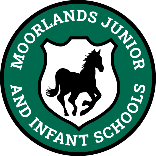 Moorlands Schools FederationChantry Mead RoadBathBA2 2DE Telephone: 01225 421912 E mail: office@moorlands-school.com Web: www.moorlands-school.org2 x Teaching Assistants   Fixed Term Contracts initially until 31st August 2023 with the possibility of extensionWorking Hours – Monday to Friday 08:30 – 15:30BANES Grade 3 - £19,650 per annum pro rataTerm Time Only + 5 INSET days      Start Date: 1st September 2022We are expanding our excellent team and we are seeking to appoint additional Teaching Assistants to work at Moorlands Schools Federation.Moorlands Schools Federation comprises of two community schools, Moorlands Infant School and Moorlands Junior School.  We believe our schools are a very special place for learners of all ages.  Our Federation occupies a green and leafy learning campus in the city of Bath.  We offer children who come to our schools a vibrant, friendly, fun and purposeful community where they can experience our vision of space to grow for any tomorrow.We have an exciting opportunity to join our friendly and inclusive team as a Teaching Assistant working with children in small groups, 1:1 and within the classroom. The successful applicants will have some responsibility for supporting children with EHCPs in the class. One position will include working with a pupil with complex medical needs, full training will be provided. The candidates may be required to work across both the Infant and Junior schools.The successful candidates will be passionate about supporting children with their learning and wellbeing, as well as being a positive, professional and collaborative member of our superb staff team. Ideally the candidates would have experience of supporting children to accelerate their learning. We would welcome visits and calls to the school. (This visit may be virtual). Please contact the office to arrange via email: office@moorlands-school.com The Partnership Trust is committed to safeguarding and promoting the welfare of children and young people and expects all staff and volunteers to share this commitment. This post is subject to an enhanced DBS check and satisfactory references.Please email all application forms to applications@thepartnershiptrust.com. Please note, we are unable to accept CVs. A full application pack can be found at www.thepartnershiptrust.co.uk/vacancies  Closing Date: Monday 27th June 2022Interview date: Friday 1st July 2022PART OF THE PARTNERSHIP TRUST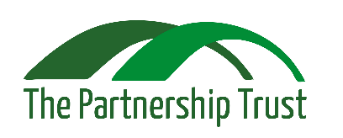 